	Тел./факс (85557) 7-67-10, Bht.Elb@tatar.ru сайт: www. городелабуга.рф РЕШЕНИЕ	                       КАРАР№ 92                                               с. Бехтерево                        от    15 мая 2023г                     	                       О внесении изменений в Решение Совета Бехтеревского сельского поселения Елабужского муниципального района Республики Татарстан от 15 июня 2015 года N 226 «Об утверждении положения о муниципальной службе в Бехтеревском сельском поселении Елабужского муниципального района»В соответствии с Федеральным законом от 02.03.2007 N 25-ФЗ "О муниципальной службе в Российской Федерации", Законом  Республики Татарстан от 26.01.2023 N 1-ЗРТ «О внесении изменений в Конституцию Республики Татарстан», Кодексом Республики Татарстан о муниципальной службе, Уставом муниципального образования "Бехтеревское сельское поселение" Елабужского муниципального района Республики Татарстан, Совет Бехтеревского сельского поселенияРЕШИЛ:1. Внести в Положение о муниципальной службе в Бехтеревском сельском поселении Елабужского муниципального района утверждённое решением Совета Бехтеревского сельского поселения от 15 июня 2015 года N 226 следующие изменения:1.1. Абзац 2 подпункта 3 пункта 23.2 Раздела 23  Положения изложить в следующей редакции:«а) администрация Раиса Республики Татарстан;».1.2. В абзаце 5 подпункта 3 пункта 23.2 Раздела 23  Положения слова «Президентом Республики Татарстан» заменить словами «Раисом Республики Татарстан».1.3. В абзаце 4 подпункта 4 пункта 23.2 Раздела 23  Положения слова «Президентом Республики Татарстан» заменить словами «Раисом Республики Татарстан».2. Настоящее решение вступает в силу с момента  его официального опубликования. 3. Контроль за исполнением настоящего решения оставляю за собой.           Председатель                                                                        Н.В.Кусаев                                                                      СОВЕТ БЕХТЕРЕВСКОГО СЕЛЬСКОГО ПОСЕЛЕНИЯ ЕЛАБУЖСКОГО МУНИЦИПАЛЬНОГО РАЙОНАРЕСПУБЛИКИ ТАТАРСТАНулица Гусева, дом 8, с.Бехтерево, Елабужский район, 423638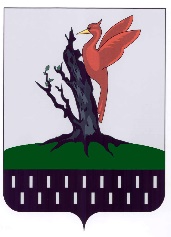 ТАТАРСТАН РЕСПУБЛИКАСЫАЛАБУГА МУНИЦИПАЛЬ РАЙОНЫ  БЕХТЕРЕВ АВЫЛ ЖИРЛЕГЕ СОВЕТЫГусев ур., 8нчы йорт, Бехтерево авылыАлабуга районы, 423638